ПРЕСС-РЕЛИЗ 10.10.2017«СмоленскАтомЭнергоСбыт» обратился в прокуратуру с просьбой проверить законность замены счетчиков электроэнергии сторонними организациями Гарантирующий поставщик электроэнергии «СмоленскАтомЭнергоСбыт» обратился в прокуратуру Смоленской области с жалобой на действия организаций, которые с нарушениями осуществляют замену приборов учета электроэнергии смолянам. В адрес филиала «СмоленскАтомЭнергоСбыт» массово начали поступать обращения от граждан, проживающих в многоквартирных домах, на действия организаций, сотрудники которых ходят по квартирам и предлагают заменить электросчетчики. При этом смоляне отмечают, что нередко эти люди представляются сотрудниками «СмоленскАтомЭнергоСбыт», однако документы выписывают от имени иной организации. Когда доверчивые граждане обращаются в центры обслуживания «СмоленскАтомЭнергоСбыт» выяснятся, что о предстоящей замене ресурсоснабжающая организация (либо управляющая компания) не была уведомлена, что делает процедуру замены прибора учета незаконной и не позволяет должным образом ввести счетчик электроэнергии в эксплуатацию. Помимо этого, после установки нового прибора учета не фиксируются показания и состояние предыдущего счетчика – в результате возникают проблемы с расчетом потребленных киловатт-часов. На все замененные таким образом индивидуальные приборы учета сотрудниками сторонних организаций устанавливается так называемая «временная пломба». Однако это действие также является нарушением требований законодательства. Никакой «временной» пломбы быть не может. Как правило, жертвами таких незаконных действий становятся пожилые граждане. В результате им приходится нести дополнительные расходы, что очень обременительно для их бюджета. В связи с этим «СмоленскАтомЭнергоСбыт» напоминает: во избежание негативных последствий убедительно просим Вас уведомлять «СмоленскАтомЭнергоСбыт» о предстоящей замене прибора учета электрической энергии по номерам телефонов, указанных в счетах за электрическую энергию, либо на номер «горячей линии» «СмоленскАтомЭнергоСбыт» - (4812) 68-75-50Специалисты филиала «СмоленскАтомЭнергоСбыт» осуществляют замену приборов учета электроэнергии только на основании предварительно оформленной заявки абонента. Все сотрудники компании одеты в специальную форму синего цвета и имеют при себе удостоверение.  Если к вам в дверь позвонил человек с предложением заменить электросчетчик и представился сотрудником филиала «СмоленскАтомЭнергоСбыт» или АО «АтомЭнергоСбыт», не предъявив удостоверение, - это означает, что под именем гарантирующего поставщика действуют мошенники. Будьте внимательны и обязательно требуйте у сотрудников удостоверение! Пресс-служба филиала «СмоленскАтомЭнергоСбыт»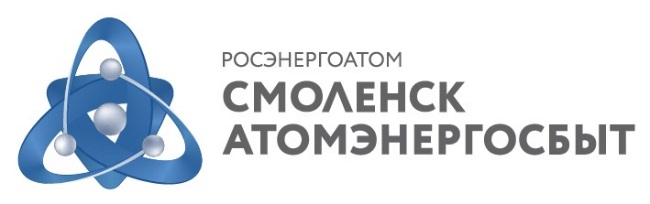 АО «АтомЭнергоСбыт»Филиал «СмоленскАтомЭнергоСбыт» Пресс-служба ул. Тенишевой, д. 15, г. Смоленск, 214014тел: (4812) 68-75-40 e-mail: pressa@smolensk.atomsbt.ru   www.atomsbt.ru  